Name		Date	Write the rational number as a decimal.	1.		2.	–Write the decimal as a fraction or a mixed number in simplest form. 	3.		4.	Complete the statement using 	5.		6.		7.	Your skateboard ramp isfeet high. Your friend’s skateboard 
ramp isfeet high. Which skateboard ramp is higher?Add or subtract. Write fractions in simplest form.	8.		9.		10.		11.	Find the distance between the two numbers on the number line.	12.	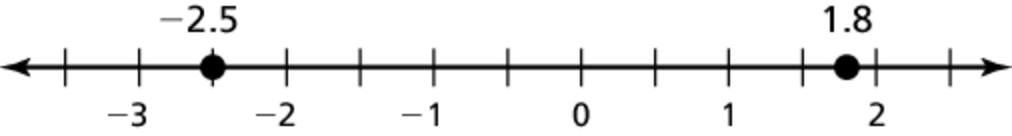 	13.	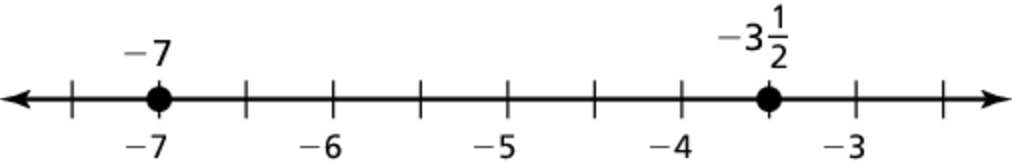 	14.	A gallon jug of milk isfull. After breakfast the jug isfull. Find 
the difference of the amounts before breakfast and after breakfast.	15.	You buy a bag of dog food for $12.59 and a bottle of dog shampoo 
for $4.75. How much more did the dog food cost than the shampoo?Name		Date	Multiply or divide. Write fractions in simplest form.	16.		17.		18.		19.		20.		21.		22.	How manypackages of peanuts can be made with 8 ounces 
of peanuts? Explain how you found your answer.	23.	Find the perimeter of the rectangle.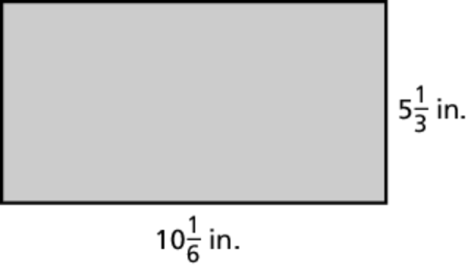 	24.	A 13.5-gallon gasoline tank is  full. How many gallons will it take 
to fill the tank?